I  АҚПАРАТТЫҚ  ХАТ «Минералдық шикізатты кешенді қайта өңдеу химиясы мен металлургиясы»Қаз КСР ҒА-ның академигі, КСРО Мемлекеттік сыйлығының лауреаты,                                         аса көрнекті ғалым ЕВНЕЙ АРЫСТАНҰЛЫ БӨКЕТОВТІҢ 90 жылдығына   арналған ХАЛЫҚАРАЛЫҚ ҒЫЛЫМИ-ПРАКТИКАЛЫҚ КОНФЕРЕНЦИЯ Қарағанды қаласы2015 жылғы 25-26 маусымКОНФЕРЕНЦИЯ ТАҚЫРЫБЫ:ПРОБЛЕМДІ КОМИТЕТ ҚҰРАМЫ:Жарменов А.А., ҚР ҰҒА академигі, т.ғ.д., профессор (Қазақстан Республикасының минералдық шикізатты кешенді қайта өңдеу жөніндегі ұлттық орталығының Бас директоры, Қазақстан Республикасы)Толымбеков М.Ж., ҚР ҰҒА мүше-корр., т.ғ.д., профессор  (Ж.Әбішев атындағы химия-металлургия институтының директоры, Қазақстан Республикасы) Мулдахметов З.М., ҚР ҰҒА академигі, х.ғ.д., профессор  (Органикалық синтез және көмір химиясы институтының директоры, Қазақстан-Ресей университетінің ректоры, Қазақстан Республикасы ғылым және техникасының еңбек сіңірген қайраткері, Қазақстан Республикасы)Бектурганов Н.С., ҚР ҰҒА академигі, т.ғ.д., профессор («Парасат» ұлттық ғылыми-технологиялық холдингі» АҚ ғылыми кеңесшісі, Қазақстан Республикасы)Кожахметов С.М., ҚР ҰҒА академигі, т.ғ.д., профессор, (ҚР БҒМ «Парасат» ұлттық ғылыми-технологиялық холдингі» «ЖҒМКБО» АҚ бас ғылыми қызметкері, Қазақстан Республикасы)Гасик М.И., Украина ҰҒА академигі, т.ғ.д., профессор, Ж.Әбішев атындағы ХМИ құрмет профессоры (Украина Ұлттық металлургиялық академиясы электрометаллургия кафедрасының меңгерушісі, Украина)Селиванов Е.Н., т.ғ.д. (РҒА Уральск бөлімшесінің Металлургия институты Ғылым федералды мемлекеттік бюджеттік мекемесінің директоры, Ресей)Жучков В.И.,  т.ғ.д., профессор, Ж.Әбішев атындағы ХМИ құрмет профессоры (РҒА Уральск бөлімшесінің Металлургия институтының бас ғылыми қызметкері, Ресей)Набойченко С.С., РҒА мүше-корр., т.ғ.д., профессор, Ж.Әбішев атындағы ХМИ құрмет профессоры (УМТУ-УПИ ауыр және түсті металлдар металлургиясы кафедрасының меңгерушісі, Ресей)Балакирев В.Ф., РҒА мүше-корр., х.ғ.д., профессор, Ж.Әбішев атындағы ХМИ құрмет профессоры (РҒА Уральск бөлімшесінің Металлургия институтының бас ғылыми қызметкері, Ресей)ҰЙЫМДАСТЫРУ КОМИТЕТІНІҢ ҚҰРАМЫ:Толымбеков М.Ж., ҚР ҰҒА мүше-корр., т.ғ.д., профессор  (Ж.Әбішев атындағы химия-металлургия институтының директоры, Қазақстан Республикасы) – төраға; Ахметов А.Б., т.ғ.к.  (Ж.Әбішев атындағы ХМИ директорының ғылыми жұмыс жөніндегі орынбасары, Қазақстан Республикасы) – төраға орынбасары; Лу Н.Ю., т.ғ.к. (Ж.Әбішев атындағы ХМИ ғылыми хатшысы)  -  ғылыми хатшы;       Ким С.В., т.ғ.к. (ЖҒмМК төрағасы,  Ж.Әбішев атындағы ХМИ жетекші ғылыми қызметкері, Қазақстан Республикасы) – хатшы; Малышев В.П., т.ғ.д., профессор (Ж.Әбішев атындағы ХМИ зертханасының меңгерушісі, Қазақстан Республикасы);Ким В.А., т.ғ.д., профессор (Ж.Әбішев атындағы ХМИ зертханасының меңгерушісі, Қазақстан Республикасы);Байсанов С.О., т.ғ.д., профессор (Ж.Әбішев атындағы ХМИ зертханасының меңгерушісі, Қазақстан Республикасы);Жумашев К.Ж., т.ғ.д. (Ж.Әбішев атындағы ХМИ зертханасының меңгерушісі, Қазақстан Республикасы); Байсанов А.С., т.ғ.к. (Ж.Әбішев атындағы ХМИ зертханасының меңгерушісі, Қазақстан Республикасы) КОНФЕРЕНЦИЯ ҰЙЫМДАСТЫРУШЫСЫ«Минералдық шикізатты кешенді қайта өңдеу химиясы мен металлургиясы»:Ж.Әбішев атындағы химия-металлургия институты ҚР ИЖТМ ӨК                    ҚР минералдық шикізатты кешенді қайта өңдеу жөніндегі ұлттық орталығыКонференция тілдері: қазақ, орыс, ағылшын  ЖАЛПЫ АҚПАРАТ:Байланыс телефондары мен мекенжайы:100009, Қарағанды қ., Ермеков көш., 63, Ж.Әбішев атындағы химия-металлургия институты, e-mail: hmi90buketov@mail.ruтел.: 8 (7212) 43-31-64; факс: 8 (7212) 43-31-61КОНФЕРЕНЦИЯҒА ҚАТЫСУ ТЕГІНКОНФЕРЕНЦИЯ КҮНТІЗБЕСІ:Сөз сөйлеу регламенті:-    толық баяндамалар 15 мин. дейін -    секциялық баяндамалар талқылаумен  20 мин. дейін -    стендтік баяндамалар (кофе-брейк үзілісі кезінде)Конференция бағдарламасы толық баяндамаларды, секциялардағы хабарламалар мен стендтік баяндамаларды қамтиды.Жинақта баяндамаларды басып шығару ақысы дәстүрлі түрде алынбайды.Конференция жұмысының басталуына конференция еңбектерінің (материалдарының) жинағы басылып, тіркеу кезінде беріледі.Әрбір қатысушы не бары үш баяндаманың авторы (авторласы) бола алады. Жол жүру, тұру, тамақтану шығындарын жіберуші жақ немесе конференция қатысушысының өзі төлейді.Қонақ үйді брондау қатысушының өзімен жүзеге асырылады (қонақ үйлер мен байланыс телефондарының тізімі кейін жолданады).2015 жылғы 25-26 маусымдағы «Минералдық шикізатты кешенді қайта өңдеу химиясы мен металлургиясы» халықаралық ғылыми-практикалық конференциясына қатысу ӨТІНІМІӨтінімді келесі е-mail: hmi90buketov@mail.ru немесе факс: 8 (7212) 43-31-61 бойынша 2015 жылғы 15 мамырға дейін жолдаңызТ.А.Ә. (баяндамамен қатысу)_________________________________________________________________________________________________________Т.А.Ә. (баяндамасыз қатысу)_________________________________________________________________________________________________________Т.А.Ә. (қатысу- стендтік баяндама)___________________________________ _________________________________________________________________Баяндама атауы____________________________________________________________________________________________________________________Лауазым, дәреже _____________________________________________________Байланыс телефоны _______________________________________________Факс ____________________________________________________________E-mail _______________________________________________________________Ұйым ___________________________________________________________Ұйым мекенжайы __________________________________________________Секция __________________________________________________________Қолы___________Күні___________Сізді конференция қатысушылары арасында көруге қуаныштымыз! Баяндаманы ресімдеу ережелеріӨтінімдер мен баяндамалар электронды көшірмелер түрінде ұсынылады    (CD-диск, электронды поштамен doc немесе rtf кеңейтумен екі файлды қоса жолдау және поштамен қағаз түрінде ұсыну. Өтініммен файл zayavka көрсетумен бірінші автордың тегі бойынша аталуы тиіс, баяндамамен файл – бірінші автор тегі бойынша (мысалы, Ivanov.zayavka.doc, Ivanov.doc). Баяндаманы ресімдеу: Баяндама мәтіні MS Word форматында терілуі тиіс, Times New Roman, қаріп кеглі 14, жолдар -  барлық жақтан. Шегініс (қызыл жол) – .Баяндама атауы: жазба әріптерімен, ортада жазылады. Авторы: тегі мен инициалдары (атағы жазылмайды) – ортада басылады.Ұйымның толық атауы ведомстволық қатыстығын көрсетумен – ортада басылады.   Түйіндеме: мәтін ені бойынша теңестіріледі.Баяндама мәтіні баяндама тақырыбынан бір бос жол төмен жазылады. Баяндама: мәтін ені бойынша тураланады. Аралығы: жалқы. Баяндама көлемі – 4-тен 6-ға дейін толық бет  (толық беттердің жұп сандары).Суреттер мен формулалар мәтінге бірыңғай объект ретінде қойылуы тиіс.Мәтін редакциялауға жатпайды және түпнұсқа болып табылады. Конференция еңбектерінің жинағы тікелей көшіру әдісімен теріледі. Ұйымдастыру комитеті Конференцияға қатысу үшін баяндамаларды таңдау құқығын өзіне қалдырады. Стендтік баяндамаларды ресімдеу ережелерікейін қосымша жолданады._____________________________________________________________________________________________НАЗАР АУДАРЫҢЫЗ!Бақылау күндері (мерзімі):Баяндамалар мен өтінімдерді қабылдау мерзімі 15.05.2015 ж. дейінҚазақстан Республикасының Индустрия және жаңа технологиялар министрлігіҚазақстан Республикасының Индустрия және жаңа технологиялар министрлігі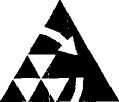 Қазақстан Республикасының минералдық шикізатты кешенді қайта өңдеу жөніндегі ұлттық орталығы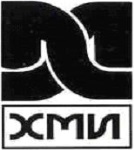 Ж.Әбішев атындағы химия-металлургия институты1 СЕКЦИЯ:Технологиялар мен өндірістік қызмет: техникалық және қолданбалы аспектілер  2 СЕКЦИЯ:Іргелі зерттеулер: химиялық және металлургиялық үрдістерді үлгілеу және олардың теориясы     3 СЕКЦИЯ:Экологиялық мәселелер: қалдықтарды қайта өңдеу, қоршаған орта 900-  10002015 жылғы 25 маусым-   Конференция қатысушыларын тіркеу1000-1130-   Конференцияның ашылу салтанаты, пленарлы мәжіліс1130-1200-   Кофе-брейк1200-1300-  Пленарлы мәжіліс1300-1430-  Түскі үзіліс1430-1800- Дөңгелек үстел нысанындағы конференция 1 секциясының жұмысы 1600-1630-   Кофе-брейк1900-   Кешкі ас    2015 жылғы 26 маусым1000-1300- Дөңгелек үстел нысанындағы конференция 2 секциясының жұмысы1130-1200-   Кофе-брейк1300-1430-   Түскі ас1430-1800-   Дөңгелек үстел нысанындағы конференция 3 секциясының жұмысы1600-1630-   Кофе-брейк1800-1830-  Конференцияның жабылуы